INTERMEDIARIOS EN EL TURISMO EN MÉXICOOperadoras Mayoristas:Profesionales en Turismo, SA de CV es una empresa establecida en1984. 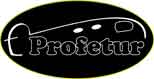 Profetur es Tesoros de America, también tenemos experiencias en Cruceros y Europa, siendo una opción moderna y ágil para obtener el mejor provecho de su tiempo y dinero en tus viajes.                                                                                                                                                                                                 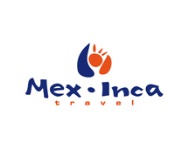 Desde 2001 se ha especializado en México, operando destinos nuevos y tradicionales con producto atractivo y novedoso. Te ofrecemos viajes y experiencias inolvidables dentro de México. Descubre nuevos destinos y redescubre los que ya conoces con nuestros fantásticos recorridos y preciosCon más de 15 años de experiencia, ofrecemos a viajeros de espíritu joven de todas las edades, asesoría profesional y las mejores tarifas en los principales productos para viajar a cualquier parte del Mundo.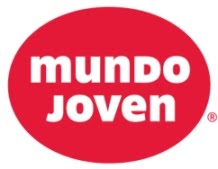 Mega Travel Group fue fundado en la ciudad de México en Febrero de 1999 para ofrecer los mejores viajes al viajero mexicano por un precio accesible.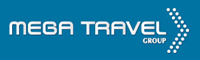 Nace en 1992 como Operador Mayorista hacia Europa y Medio Oriente. En sus primeros 10 años experimenta un crecimiento espectacular convirtiéndose en la Operadora Mayorista número uno en volumen de pasajeros hacia Europa. En 2002 inicia una política de expansión de destinos, introduciendo Sudamérica En el 2003 introdujo con mucho éxito Canadá.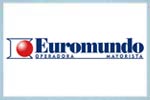 PE-TRA La Operadora Mexicana fundada en 1968 fue la base de lo que en la actualidad es el grupo operador de viajes hispanomexicano más importante de América Latina; 
Este posicionamiento en el mercado nos permite ofrecer a los clientes mexicanos una gama de productos hacia Europa, Medio Oriente, África y el Lejano Oriente muy variado y a precios convenientes, así como en Centro y Sudamérica, Canadá, México y Estados Unidos.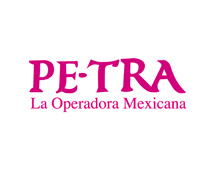 NAVITUR OPERADORA, nació en 1994 con el afán de crear una empresa confiable buscando la oportunidad de ofrecer productos y servicios de viaje, siendo nuestra especialidad los cruceros. Actualmente hemos expandido nuestros servicios de viaje, operando todo tipo de paquetes y circuitos alrededor del mundo. Esfuerzo dirigido a nuestro principal canal de distribución.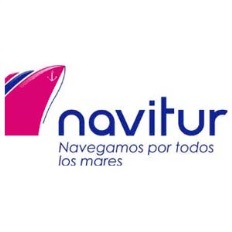 OTISA es un tour operador receptivo cultural que se ha consolidado como el más importante  y profesional en México, gracias a los años de intenso trabajo que nos han hecho ganar experiencia y la convicción de proveer servicios de la más alta calidad.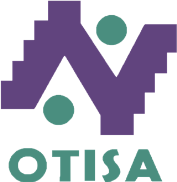 Agencias de Viajes Mexicanas Playas México ofrece al viajero información sobre la amplia riqueza de los litorales mexicanos, contiene información turística de las más de 400 Playas con las que cuenta México sobre atractivos naturales, el hospedaje, restaurantes, tours, el clima rutas carreteras y actividades en cada lugar.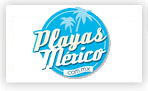  MexicoHoteles.com.mx es una agencia de viajes especializada en reservación de hoteles en México. Con tarifas en pesos mexicanos, exclusivas para el mercado nacional, podemos ofrecerle hospedaje en los mejores hoteles a un excelente precio!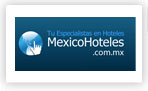  Tenemos recorridos turísticos en todo el estado de Chiapas y a cualquier parte del País. Le garantizamos que conocerá lo mejor del Estado, si viaja con nosotros.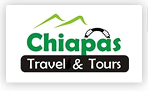  Organizamos tu viaje a las principales playas de México, en paquetes con avión, hotel, traslados, desayunos y todo incluido en diferentes categorías de hoteles.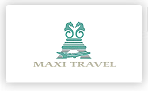 Hotelería Mexicana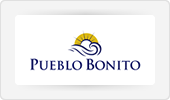 Disfrute de unas vacaciones que rejuvenecerán sus sentidos en dos de las costas más impresionantes de México, donde la tierra termina y los sueños comienzan. Juegue en nuestras hermosas playas, sumérjase en una cultura única y divertida y atrape un marlin en el Océano Pacífico.Cimentada en una de las tradiciones que más distinguen a los mexicanos, la hospitalidad; Hoteles Misión definió un modelo de servicio distinto que la identificaría a partir de ese momento, entendiéndolo como el arte, manera y estilo que nos lleva a cuidar del “otro” como si fuera nuestra propia familia, adoptándolo de este modo como su mejor cualidad “el arte de la hospitalidad”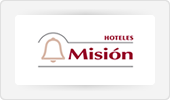 Quinta Real nació hace 20 años en la ciudad de Guadalajara, introduciendo un concepto diferente a la hotelería convencional de arquitectura modernista. Esta exclusiva Colección de Hoteles, cada uno con personalidad propia, mantiene el tradicional estilo mexicano y los valores arquitectónicos del destino en que se encuentran. Los colores, texturas y materiales que se utilizan en las construcciones y en la decoración, son los mejores ejemplos de arte, artesanías y mobiliario del país. Quien prefiere y conoce Quinta Real, disfruta especialmente los altos estándares de servicio y calidad, así como la alta cocina mexicana e internacional.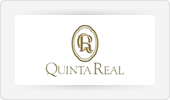 En 1991 la visión de un empresario Mexicano, cuyo sueño era contar con propiedades únicas, con excelente ubicación y el mejor calidad de servicio dentro de la industria de la hospitalidad, dio como resultado la creación de Las Brisas Hotel Collection, cuya misión es ofrecer un servicio altamente personalizado a todos y cada uno de sus huéspedes, logrando así su satisfacción y lealtad.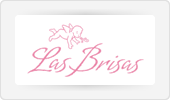 Hoteles Camino Real es fundado por Banamex (Banco Nacional de México) y un grupo de inversionistas privados. el 5 de junio del año 2000 es adquirido por uno de los grupos más importantes y sólidos del país: Grupo Empresarial Ángeles que con la adquisición de Real Turismo Propietaria y Operadora, da una estabilidad importante al desarrollo de los Hoteles, realizando importantes remodelaciones y adaptaciones a cada uno de sus destinos.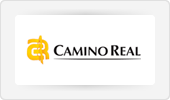 Otros El mejor seguro de auto turista para México que le ofrece opciones múltiples y amplias coberturas con las aseguradoras mas confiables, para vehículos con placas de USA y Canadá.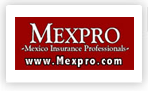  Proporcionamos seguro de viaje y servicios de asistencia en México y el mundo. Worldwide travel insurance & Asístanse.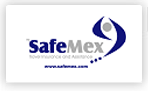  TROTAMEXICO es la primera guía y comunidad de viajes culturales y naturales por México en Internet. Encuentra qué hacer, dónde comer, dónde dormir, cómo llegar y moverte en cada lugar. El verdadero sabor de viajar por México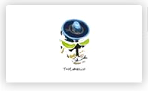  El proyecto pretende organizar y difundir la información sobre todas las playas de México, proporcionando así al viajero la posibilidad de encontrar en un solo lugar toda la información necesaria.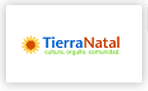  El sitio oficial de la revista México desconocido, una publicación con 30 años promoviendo las bellezas naturales y culturales de nuestro país.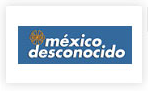  Es un parque que concentra todas las maravillas de México en un lugar y permite descubrir los lugares, estilos y artesanías más representativos del país.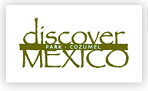 